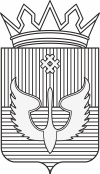 ПОСТАНОВЛЕНИЕАдминистрация Юсьвинского муниципального  округаПермского края18.12.2023                                                                                                         №851Об утверждении документации по планировке территории по объекту «Проведение инженерных изысканий, подготовка и согласование землеустроительных документов для строительства поисковой скважины №77 Пожвинской площади»В соответствии с Федеральным законом от 06.10.2003 №131-ФЗ «Об общих принципах организации местного самоуправления в Российской Федерации», статьёй 45 Градостроительного кодекса Российской Федерации, Уставом Юсьвинского муниципального округа Пермского края, на основании протокола проведения публичных слушаний по документации по планировке территории от 08.12.2023, заключением о результатах публичных слушаний по документации по планировке территории от 08.12.2023, администрация Юсьвинского муниципального округа Пермского края ПОСТАНОВЛЯЕТ:1. Утвердить прилагаемую документацию по планировке территории по объекту «Проведение инженерных изысканий, подготовка и согласование землеустроительных документов для строительства поисковой скважины №77 Пожвинской площади»2. Настоящее постановление вступает в силу со дня его официального опубликования в газете «Юсьвинские вести» и размещения на официальном сайте муниципального образования Юсьвинский муниципальный округ Пермского края в информационно-телекоммуникационной сети Интернет.3. Контроль за исполнением постановления возложить на Власова А.В., заместителя главы администрации Юсьвинского муниципального округа Пермского края по развитию инфраструктуры и благоустройству.Глава муниципального округа-глава администрации Юсьвинскогомуниципального округа Пермского края                                         Н.Г. Никулин